Mira Mesa High School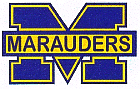 10510 Reagan RoadSan Diego, CA  92126858-566-2262www.sandiegounified.org/miramesa								**DESIGNATED DONATION FORM**Designated Donation Guidelines:This designation is limited to sanctioned, active athletic teams and clubs or school site needs as indicated below. Please contact the school’s administration for questions on current status.The designation must be made at the time of donation and cannot be modified after funds are accepted.  This completed form and a designation notation must be made in the memo line or attached stub of the check.All donations must follow the district directive for “Permissible School Fees, Fundraising and Donation.”  Visit the site at www.sandi.net/staff/student /fees for more information.This form must accompany each designated donation. Checks payable to: “School Name.”All fields must be completed. Please print clearly.  Donor’s Name:________________________________________________________________Address:  	________________________________________________________________City, Zip:	________________________________________________________________Telephone: 	________________________________________________________________Donation for ASB (i.e. team, club, organization): ____________________________________Donation for School (i.e. supplies, staff needs): ______________________________________No goods or services were received in exchange for this 100% voluntary donationForm of Payment (check appropriate box):  Cash	  Check #:________________ (Write designation on memo of check.)Total amount of donation: $ _______________     Signature: __________________________________              Date: _______________________Charitable contributions to governmental units are tax deductible under section 170 (c) (1) of the Internal Revenue Code if made for public purpose.  Please consult with your tax advisor.